School Forest Application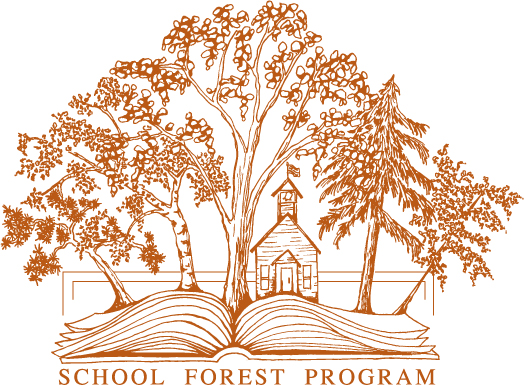 Minnesota Department of Natural ResourcesDate: ________________________School InformationSchool Name:__________________________________________________________________________School Type (public, magnet, charter, private, other): ____________________ School District No.: _____School Address (include city, state, zip): _________________________________________________________________________________________________________________________________________School Phone: _________________________________________________________________________Additional schools or organizations that may use the School Forest:____________________________________________________________________________________________________________________School Forest InformationName of School Forest: _________________________________________________________________Number of Acres: ___________ 		County: ___________________Distance to School Forest from your school: _______________________Site Coordinator/Contact PersonName: ________________________________________	Title: __________________________________School/work email: ____________________________________________________________________School/work phone: ____________________________________________________________________Personal/summer email: ________________________________________________________________Personal/summer phone: _______________________________________________________________Required Attachments___  Copy of property deed___  Legal description (if not on property deed)___  Map of site, plat map, or other___  School Board Resolution declaring site as a School Forest (copy of meeting minutes)___  Joint Powers Agreement or Management Agreement (if parcel is not owned by school district)Questions? Contact the School Forest programschoolforest.dnr@state.mn.us, 651-259-5272Potential School Forest Committee MembersThese are members of the school, community or county that might be interested in participating in planning or organizing the School Forest. Examples include parents, students, teachers, administrators, local or state government staff, business members, foresters, gardeners, community members, etc.names								 position/titles________________________________________________________________________________________________________________________________________________________________________________________________________________________________________________________________________________________________________________________________________________________________________________________________________________________________________________________________________________________________________________________________________________________________________________________________________________________________________________________________________________________________________________________________________________________________________________________________________________________________________________________________________________________________________________________________________________________________________________________________________________________________________________________________________________________________________________________Have you contacted your local DNR Forester?  __ No	__ Yes, who?_________________________________Have you consulted with any other foresters? __ No	__ Yes, who? ________________________________What help from the School Forest program could benefit your site?__________________________________________________________________________________________________________________________________________________________________________________________________________________________________________________________________________________________________________________________________________________________________________________________________________________________________________________________________________________________________________________________________________________________________________________________________________________________________________________________________________________________________________________________________________________________________________________________________________________________________________Once we receive your application, the School Forest staff will contact your site coordinator with more information and determine the next steps to best achieve your site’s needs.Please send this completed application and all required attachments to:schoolforest.dnr@state.mn.us (preferred)School Forest ProgramMN-DNR Forestry, 500 Lafayette Road, St. Paul, MN 55155-4044www.mndnr.gov/schoolforest651-259-5272